FOiS 15.06-19.06Temat: Sport i rekreacja1.Zapisz temat do zeszytu.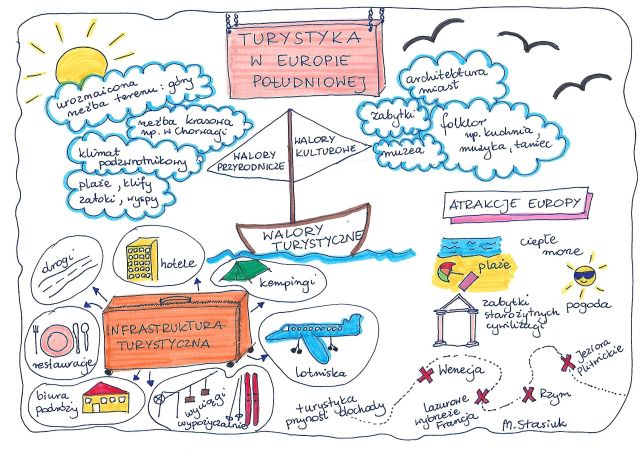 2. Przyjrzyj się elementom turystyki. Wypisz je do zeszytu (walory. Infrastruktura turystyczna, atrakcje, opis pogody).3. Co można robić latem? Uzupełnij kartę pracy.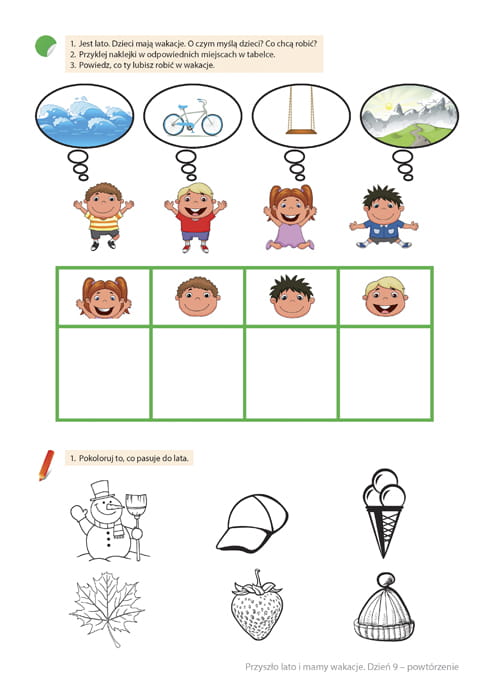 4.  Odszukaj wyrazy związane z latem. Wypisz je.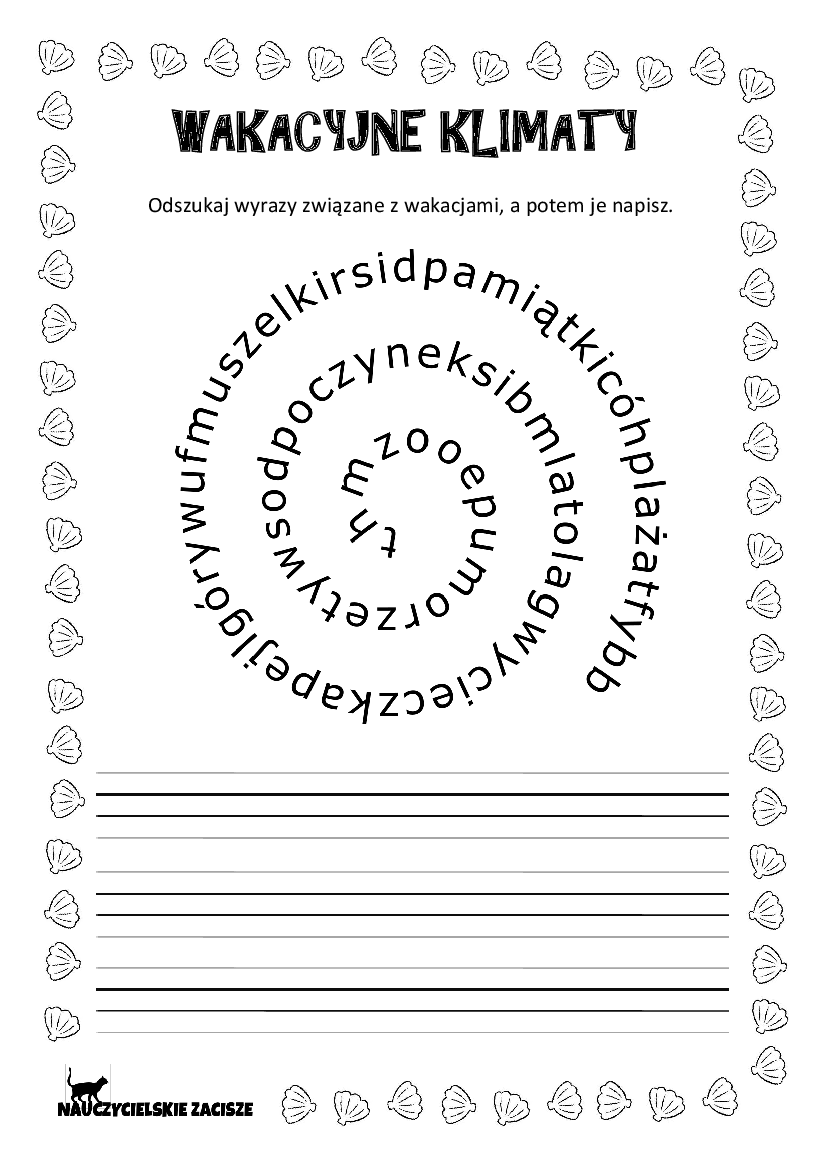 5. Letnia aktywność. Uzupełnij kartę pracy. Do każdego obrazka wypisz czynność, którą możemy robić latem na plaży np. piłka – grać w piłkę.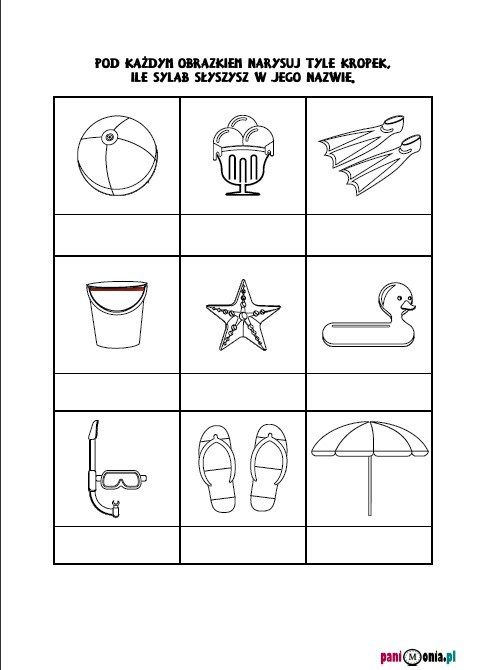 6.  Co to jest zdrowy styl życia?  Rozwiąż krzyżówkę. Zobacz jakie jest hasło.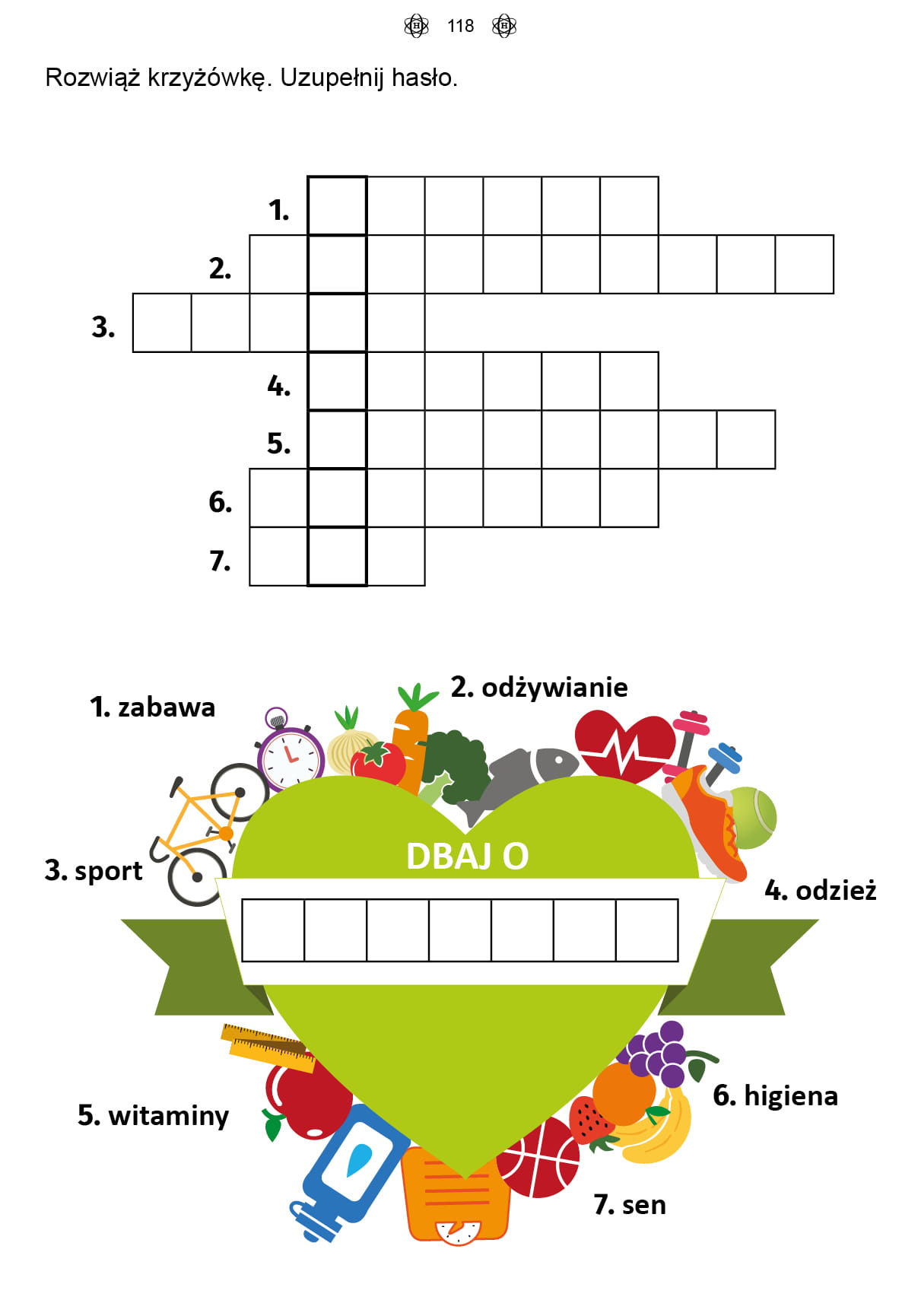 